Task 1. Look at the pictures on the board. Listen and match the sounds with 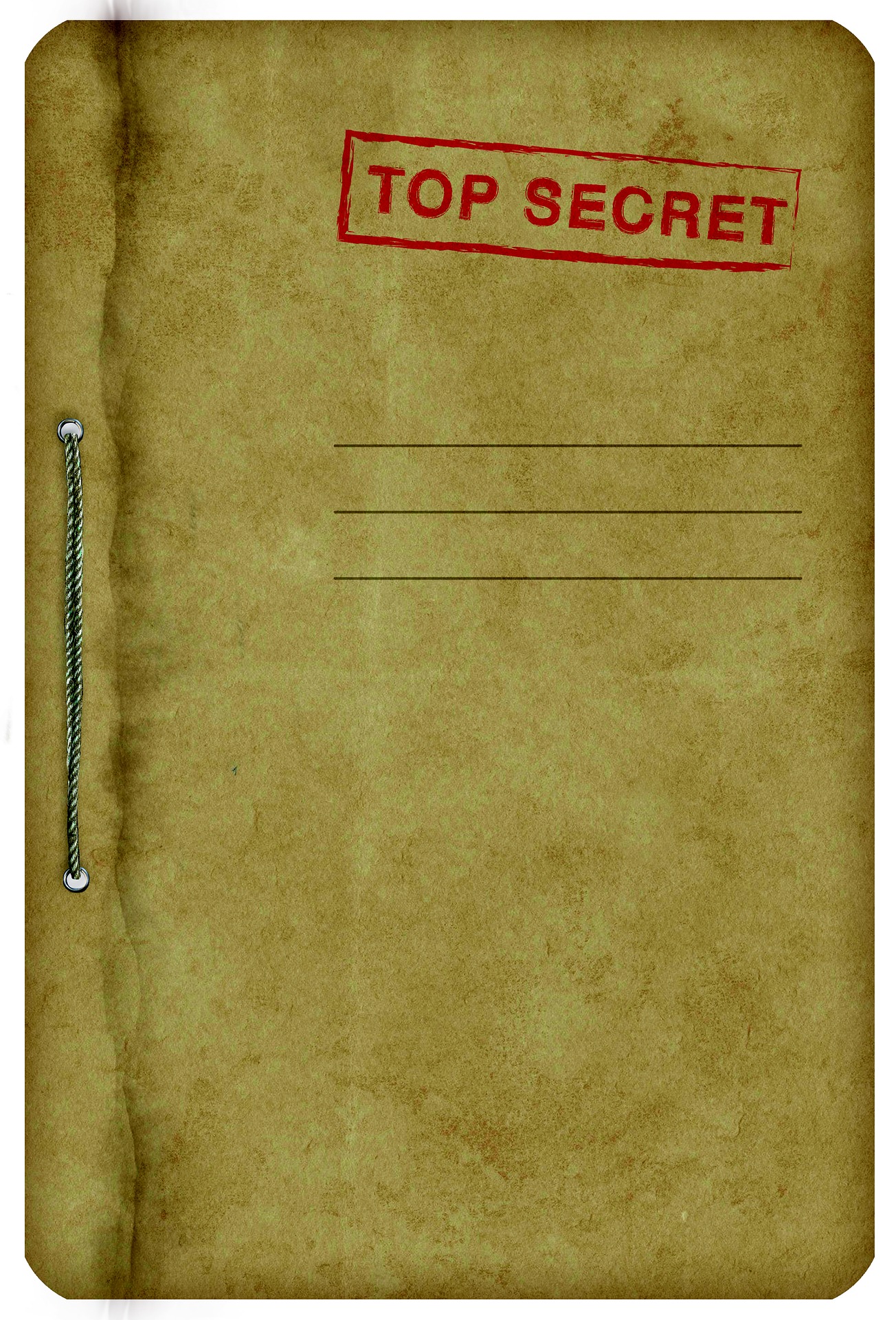 the pictures. Write the translation if it is needed.Points: ___ /10 Task 2. Task 2.Use the words from the box in the right form to fil in the gaps.You can use the vocabulary.Mary was scared and ______________ when she found the door of her house open. Everyone _________ because they were shocked!It was quite _________ last night. There were so powerful gusts of wind.Did you see the bright flash of ______________?We don’t want to go home. We’re having a ____________ evening here.Is that Dad __________________ in the bedroom?Greg ________________ with relief when he found out that his children were at home.We are allowed to ______________ in the library but not to talk.It was a ________________. The lights flickered (моргали) and then went out (погасли).The baby is rubbing (трёт) his eyes and ____________ a lot. He will be fast asleep soon. Points: ___ /10 Vocabulary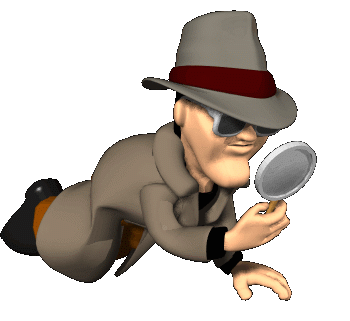 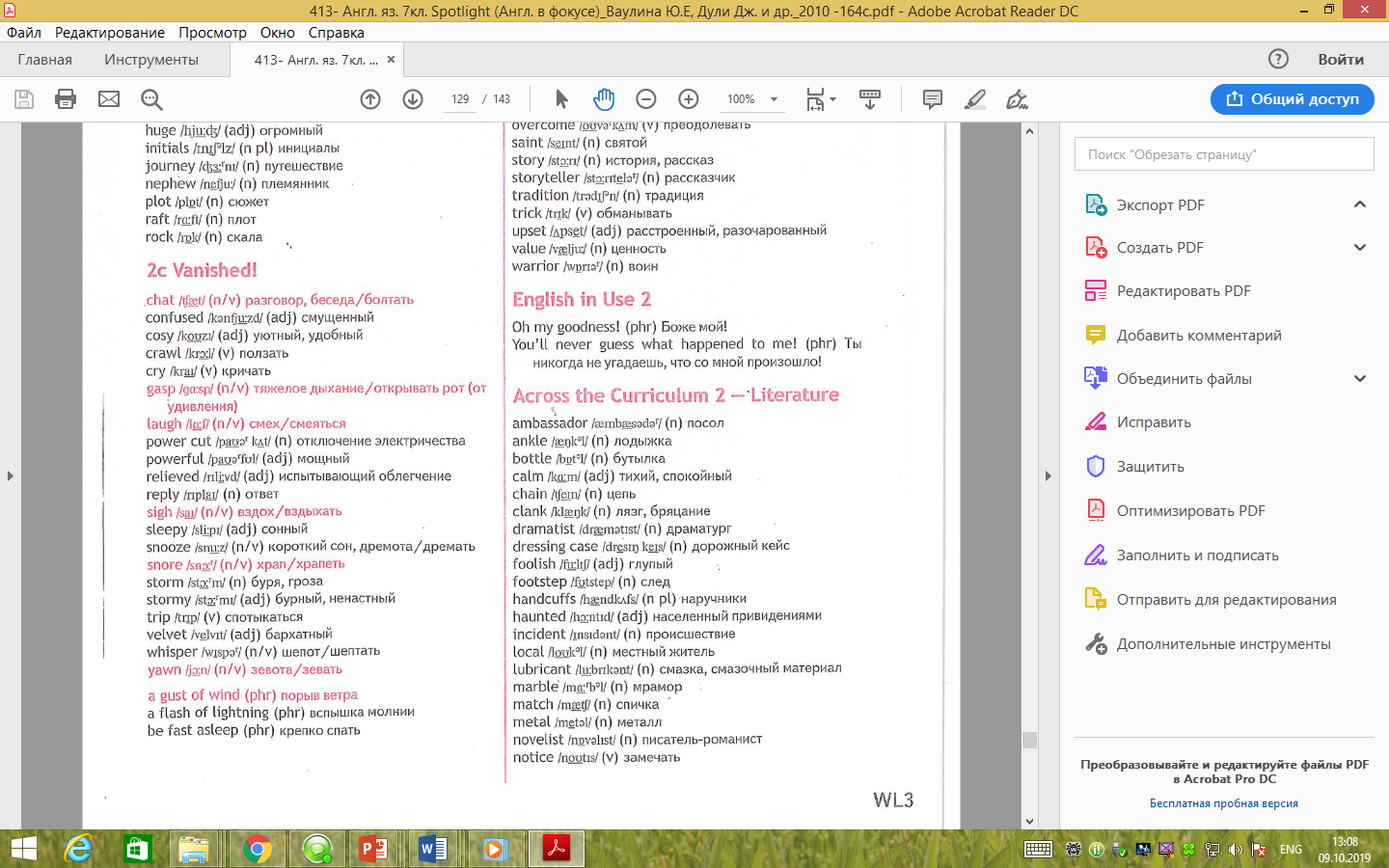 Task 3. Put the events in the correct order:Answer: ________________________________________________Points: ___ /8Task 4. Mark the sentences true (T), false (F) or not stated (NS).It was a Saturday evening and there were 5 children. _____ They didn’t want to go out so they decided to spend that evening in the dining room. ___ Greg didn’t know why the light went out. ___ The house was 20 miles from Oxford. ___ Andy was fast asleep and snored on a big velvet sofa. ___ Andy didn’t want to listen to their stories and that’s why he crawled to the sofa. Points: ___ /6Task 5. Ask and answer the questions.Why ____________________________________________________________?What ___________________________________________________________?Who ____________________________________________________________?TranslationTranslationSighf) chatSnoreg) stormCryh) gust of windGasp whisperLaughj) yawn- stormy, - to gasp, - lightning, - to sigh, - confused, - to snore, - cosy, - to yawn,  - power cut, - to whisper Suddenly it was a powerful gust of wind. The lights flickered and went out altogether. It was a power cut.THEY felt their way around the house, but there was no reply.One Saturday last winter, some friends Amy, Maria, Andy, Greg and John decided to spend the weekend in John’s uncle's big, old house in the country.They carried on laughing and telling scaring stories.They looked at each other confused and scared, because no one had seen Andy leave the room.After a while, there was a bright flash of lightening that lit up the whole room.It was stormy outside, so the children decided to spend a cosy evening chatting together in the living room downstairs.They went to the living room and tried to think of what to do next...